COMUNICAZIONE INIZIO LAVORIArt. 6, comma 2, del d.P.R. 6 giugno 2001 n. 380TITOLARE:      TECNICO:      IMPRESA:      Destinazione d’uso:      a) interventi di manutenzione straordinaria di cui all’articolo 3, comma 1, lettera b), compresa l’apertura di porte interne  e pareti interne, che non riguardano le parti strutturali dell’edificio, non comportano aumento del numero delle unità immobiliari e non implicano incremento dei parametri urbanistici;b) le opere dirette a soddisfare obiettive esigenze contingenti e temporanee e ad essere immediatamente rimosse al cessare della necessità e, comunque, entro un termine non superiore a novanta giorni;c) le opere di pavimentazione e di finitura di spazi esterni, anche per aree di sosta, che siano contenute entro l’indice di permeabilità, ove stabilito dallo strumento urbanistico comunale, ivi compresa la realizzazione di intercapedini interamente interrate e non accessibili, vasche di raccolta delle acque, locali tombati;d) i pannelli solari, fotovoltaici a servizio degli edifici, da realizzare al di fuori della zona A) di cui al decreto del Ministro per i lavori pubblici 2 aprile 1968, n. 1444;e) le aree ludiche senza fini di lucro e gli elementi di arredo delle aree pertinenziali;e bis) le modifiche interne di carattere edilizio sulla superficie coperta dei fabbricati adibiti ad esercizio d’impresa, ovvero le modifiche della destinazione d’uso dei locali adibiti ad esercizio d’impresa.DATI IDENTIFICATIVI DELL’IMMOBILESito in via/localita’       n°       Piano       Interno      Zona omogenea secondo il vigente strumento urbanistico:      Descrizione sommaria dell’intervento: DATI DEL DICHIARANTEper conto:proprio;de      soggett      elencat      nell’allegata tabella A;della Ditta/Società/Impresa       P.I./C.F.       con sede in       n.      ,avente titolo alla presentazione della COMUNICAZIONE DI INIZIO LAVORI in quanto:proprietario esclusivo;                          delegato dalla Ditta        in qualità di Rappresentante Legale;delegato dal Condominio       in qualità di Amministratore/delegato (allegare la delibera di assemblea condominiale nel quale viene rilasciato il nulla osta dei condomini sui lavori (solo per i lavori che interessano parti condominiali);comproprietario con i      soggett      elencat      nell’allegata tabella A;locatario/comodatario       a tale scopo autorizzato da      proprietari      nell’allegata tabella A.COMUNICAricorrendo la fattispecie di cui all’art 6, comma 2, del d.P.R. 6 giugno 2001 n. 380 che il giorno   darà inizio ai lavori edili sottodescritti, nel pieno rispetto delle prescrizioni degli strumenti urbanistici comunali, e comunque nel rispetto delle altre normative di settore aventi incidenza sulla disciplina dell’attività edilizia e, in particolare, delle norme antisismiche, di sicurezza, antincendio, igienico - sanitarie, di quelle relative all’efficienza energetica nonché delle disposizioni contenute nel “Codice dei beni culturali e del paesaggio” di cui al decreto legislativo 22 gennaio 2004, n. 42.Quadro “A” – Elenco degli interventi di cui al d.P.R. n.380/01, articolo 6, comma 2, lettere a) ed e-bis)interventi di manutenzione straordinaria di cui all’articolo 3, comma 1, lettera b), compreso l’apertura di porte interne  e pareti interne, che non riguardano le parti strutturali dell’edificio, non comportano aumento del numero delle unità immobiliari e non implicano incremento dei parametri urbanistici;le modifiche interne di carattere edilizio sulla superficie coperta dei fabbricati adibiti ad esercizio d’impresa, ovvero le modifiche della destinazione d’uso dei locali adibiti ad esercizio d’impresa.e che i dati identificativi dell’impresa sono: Questo quadro deve essere compilato solo nel caso in cui la comunicazione di inizio lavori si riferisca ad interventi ricompresi nel quadro “A”Il/I/La sottoscritto/i/a allega/no, in aggiunta alla relazione tecnica provvista di data certa, i seguenti elaborati a firma ditecnico abilitato:Questo quadro deve essere compilato solo nel caso in cui la comunicazione di inizio lavori si riferisca ad interventi ricompresi nel quadro “A”Il/I/La sottoscritto/i/a dichiara/no che non necessitano elaborati progettualiDATI IDENTIFICATIVI DEL TECNICO ABILITATODICHIARAZIONE DI NON DIPENDENZAIl sottoscritto, tecnico abilitato come sopra generalizzato e incaricato di redigere la relazione tecnica e gli opportuni elaborati progettuali, dichiara di non avere rapporti di dipendenza né con l’impresa individuata né con il committente come in epigrafe generalizzato.Data,  					Firma ___________________________DICHIARAZIONE DI CONFORMITA’Il sottoscritto, tecnico abilitato come sopra generalizzato e incaricato di redigere la relazione tecnica e gli opportuni elaborati progettuali, dichiara che i lavori sono conformi agli strumenti urbanistici approvati e ai regolamenti edilizi vigenti e che per essi la normativa statale e regionale non prevede il rilascio di un titolo abilitativoData,  					Firma ___________________________Quadro “B” – Elenco degli interventi di cui al d.P.R. 380/01, articolo 6, comma 2, lettere da b) ad e)Opere dirette a soddisfare obiettive esigenze contingenti e temporanee e ad essere immediatamente rimosse al cessare della necessità e, comunque, entro un termine non superiore a novanta giorniOpere di pavimentazione e di finitura di spazi esterni, anche per aree di sosta, che siano contenute entro l'indice di permeabilità stabilito dal PUG, compresa la realizzazione di intercapedini interamente interrate e non accessibili, vasche di raccolta delle acque, locali tombatiInstallazione di pannelli solari, fotovoltaici e termici, senza serbatoio di accumulo esterno, a servizio degli edifici, da realizzare al di fuori delle zone di tipo A di cui al decreto del Ministro per i lavori pubblici 2 aprile 1968, n. 1444Realizzazione di aree ludiche senza fini di lucro e di elementi di arredo delle aree pertinenziali degli edificiConsapevole che le dichiarazioni mendaci e le falsità in atti comportano le sanzioni previste dall’art. 76 del d.P.R. 445/2000;DICHIARA:che i dati personali sopra riportati sono veritieri;di essere legittimato, secondo le vigenti norme, alla presentazione della comunicazione di inizio lavori;le opere sopra citate riguardano un immobile realizzato/modificato in conformità a:Licenza/Concessione Edilizia/ Permesso di Costruire..............	n°      del Autorizzazione Edilizia……………………………………….		n°      del Accertamento di conformità ex art. 36 d.P.R. n.380/01 …….		n°      del D.I.A. / S.C.I.A……………………………………………….		n°      del Domanda di Condono Edilizio – Legge n.47/85 –    Pratica……..	n°      del Domanda di Condono Edilizio  – Legge n.724/94 – Pratica……	n°      del Domanda di Condono Edilizio  – Legge n.326/03 – Pratica……	n°      del C.E.  o  P.d.C. in sanatoria  Legge n. 47/85……………………...	n°      del C.E.  o  P.d.C. in sanatoria  Legge n.724/94…………………….	n°      del P.d.C. in sanatoria  Legge n.326/03 ……………………….		n°      del Primo accatastamento estremi della denuncia catastale………	n°      del Preesistente al 1942 (Allegare planimetria catastale originale) Preesistente al 1967 (Allegare planimetria catastale originale) dichiara inoltre che sull’immobile sussistono interventi in parziale difformità sanzionati ai sensi dell’art.34, c.2, d.P.R. n.380/2001che  non sono in corso altri progetti edilizi sull’immobile o nell’area oggetto dell’intervento;che sono attualmente in corso i lavori autorizzati con:Permesso di Costruire 	n.       	del Provvedimento Unico  	n.       	del D.I.A./S.C.I.A.  		prot.       	del SI IMPEGNAricorrendone la fattispecie:ad osservare tutte le indicazioni e prescrizioni previste nel vigente strumento urbanistico e piani attuativi;a munirsi di tutte le autorizzazioni, nulla-osta, pareri, atti di assenso comunque denominati, previsti dalle vigenti norme, prima della esecuzione dei lavori (PAI, Soprintendenza Archeologica, Soprintendenza ai Monumenti, PUTT/P, ecc…);ad avvalersi di impresa regolarmente iscritta alla Camera di Commercio, Industria ed Artigianato, in regola con il DURC;alla piena osservanza delle norme in materia di smaltimento rifiuti (smaltimento rifiuti presso discariche autorizzate);alla piena e perfetta osservanza di quanto previsto dal d. lgs. n.81/08;alla piena osservanza delle norme in materia di impianti di cui al DM n.37/2008 e di risparmio energetico;alla piena osservanza delle norme in materia di abbattimento barriere architettoniche;a rispettare i diritti dei terzi;ad installare apposita tabella di cantiere;ad effettuare l’aggiornamento catastale nel termine di cui all’art. 34-quinquies, comma 2, lettera b), del D.L 10 gennaio 2006, n. 4, convertito, con modificazioni, dalla Legge 9 marzo 2006, n. 80, nei casi previsti dalle vigenti disposizioni;a richiedere la nuova agibilità nei casi previsti dalle vigenti norme;a richiedere apposita autorizzazione nel caso di occupazione di aree pubbliche o di uso pubblico (per montaggio ponteggi ecc.). E SOLLEVAil Comune di       da ogni responsabilità nei confronti dei terzi.Firma del richiedente___________________________________________Allegare copia documento di identità come da art. 38 del d.P.R. n.445/20Il sottoscritto dichiara di aver preso visione dell’informativa ai sensi del  d. lgs n. 196/2003 e di dare il consenso al trattamento dei dati personali.Data, 		                			 Firma   _________________________________PER ACCETTAZIONE:L’IMPRESA (timbro e firma)____________________________________________PER ACCETTAZIONE:IL TECNICO (timbro e firma) ____________________________________________Stemma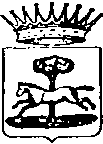 Al Comune di GUAGNANOSportello Unico per l’Edilizia - SUEPratica ediliziaN°      del CON INIZIO CONTESTUALE ALLA PRESENTE;GIA’ ESEGUITI,  SI ALLEGA VERSAMENTO SANZIONE DOVUTA PARI A  € 258,00;IN CORSO DI ESECUZIONE, SI ALLEGA VERSAMENTO SANZIONE RIDOTTA PARI A €86,00;Censito al NCEUCensito al NCEUCensito in NCTCensito in NCTN.foglioparticellasubCat.foglioparticellasubSuperfici (reali e non catastali)Superfici (reali e non catastali)Superfici (reali e non catastali)Superfici (reali e non catastali)Superfici (reali e non catastali)Superfici (reali e non catastali)coperta mq.scoperta mq.altezza m.S.L.S.Superficie lorda di solaioS.U.Superficie utilevolume mc.Il sottoscritto (Cognome e Nome)Luogo e data di nascitaResidente aViaNr.Codice fiscaleRecapito telefonico      Fax            Fax            Fax            Fax      E_mailPecDenominazione Sede ViaNr.Codice fiscale/Partiva IVARecapito telefonico      Fax            Fax            Fax      E_mailPecNome e CognomeIndirizzoViaNr.Codice fiscale/Partiva IVARecapito telefonico      Fax            Fax            Fax      E_mailPecTABELLA “A”ATTO DI DELEGA DEGLI ALTRI SOGGETTI AVENTI TITOLO O COMUNQUE INTERESSATI ALLA COMUNICAZIONE DI INIZIO LAVORI  La presente pratica edilizia è sottoscritta in solido dai seguenti soggetti aventi titolo, che delegano l’istante alla presentazione della comunicazione di inizio lavoriLa presente pratica edilizia è sottoscritta in solido dai seguenti soggetti aventi titolo, che delegano l’istante alla presentazione della comunicazione di inizio lavoriSig.       Cod. Fisc.       residente in       via       N°       C.A.P.       
in qualità di Comproprietario Nudo proprietario Usufruttuario Affittuario altro (specificare):     , per atto del Notaio       rep.       racc.       del .Firma: _______________________________________________allegare copia documento di identità come da art. 38 del d.P.R. n.445/2000Sig.       Cod. Fisc.       residente in       via       N°       C.A.P.       
in qualità di Comproprietario Nudo proprietario Usufruttuario Affittuario altro (specificare):     , per atto del Notaio       rep.       racc.       del .Firma: _______________________________________________allegare copia documento di identità come da art. 38 del d.P.R. n.445/2000Sig.       Cod. Fisc.       residente in       via       N°       C.A.P.       
in qualità di Comproprietario Nudo proprietario Usufruttuario Affittuario altro (specificare):     , per atto del Notaio       rep.       racc.       del .Firma: _______________________________________________allegare copia documento di identità come da art. 38 del d.P.R. n.445/2000Sig.       Cod. Fisc.       residente in       via       N°       C.A.P.       
in qualità di Comproprietario Nudo proprietario Usufruttuario Affittuario altro (specificare):     , per atto del Notaio       rep.       racc.       del .Firma: _______________________________________________allegare copia documento di identità come da art. 38 del d.P.R. n.445/2000Sig.       Cod. Fisc.       residente in       via       N°       C.A.P.       
in qualità di Comproprietario Nudo proprietario Usufruttuario Affittuario altro (specificare):     , per atto del Notaio       rep.       racc.       del .Firma: _______________________________________________allegare copia documento di identità come da art. 38 del d.P.R. n.445/2000Sig.       Cod. Fisc.       residente in       via       N°       C.A.P.       
in qualità di Comproprietario Nudo proprietario Usufruttuario Affittuario altro (specificare):     , per atto del Notaio       rep.       racc.       del .Firma: _______________________________________________allegare copia documento di identità come da art. 38 del d.P.R. n.445/2000Sig.       Cod. Fisc.       residente in       via       N°       C.A.P.       
in qualità di Comproprietario Nudo proprietario Usufruttuario Affittuario altro (specificare):     , per atto del Notaio       rep.       racc.       del .Firma: _______________________________________________allegare copia documento di identità come da art. 38 del d.P.R. n.445/2000Sig.       Cod. Fisc.       residente in       via       N°       C.A.P.       
in qualità di Comproprietario Nudo proprietario Usufruttuario Affittuario altro (specificare):     , per atto del Notaio       rep.       racc.       del .Firma: _______________________________________________allegare copia documento di identità come da art. 38 del d.P.R. n.445/2000